Зарегистрированы изменения  в устав                                                                         Управление  Министерства  юстиции Российской Федерации                                      по Самарской области                               03 февраля 2017г.                                   Государственный  регистрационный                                            №  RU 635043032017001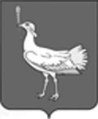 СОБРАНИЕ  ПРЕДСТАВИТЕЛЕЙСЕЛЬСКОГО ПОСЕЛЕНИЯБОЛЬШАЯ ДЕРГУНОВКАМУНИЦИПАЛЬНОГО РАЙОНАБОЛЬШЕГЛУШИЦКИЙСАМАРСКОЙ ОБЛАСТИТРЕТЬЕГО СОЗЫВАРЕШЕНИЕ  № 65от 23 декабря 2016 годаО внесении изменений и дополнений в Устав сельского поселения Большая Дергуновка муниципального района Большеглушицкий Самарской области     В соответствии с Федеральным законом от 06.10.2003 № 131-ФЗ «Об общих принципах организации местного самоуправления в Российской Федерации», Законом Самарской области от 03.10.2014 № 86-ГД «О закреплении вопросов местного значения за сельскими поселениями Самарской области», Уставом сельского поселения Большая Дергуновка муниципального района Большеглушицкий Самарской области, Собрание представителей сельского поселения Большая Дергуновка муниципального района Большеглушицкий Самарской области                                            Р Е Ш И Л О:Внести в Устав сельского поселения Большая Дергуновка муниципального района Большеглушицкий Самарской области,  Степные известия 2015, 01 августа, № 53 (10399), Степные известия 2015, 26 декабря, № 95 (10441), Степные известия 2016, 07 июня, № 39 (10481),следующие изменения и дополнения:1) в статье 7 пункт 22 изложить в следующей редакции:«22) утверждение генеральных планов поселения, правил землепользования и застройки, утверждение подготовленной на основе генеральных планов поселения документации по планировке территории, утверждение местных нормативов градостроительного проектирования поселений, резервирование земель и изъятие земельных участков в границах поселения для муниципальных нужд, осуществление муниципального земельного контроля в границах поселения, осуществление в случаях, предусмотренных Градостроительным кодексом Российской Федерации, осмотров зданий, сооружений и выдача рекомендаций об устранении выявленных в ходе таких осмотров нарушений;».2) часть 1 статьи 8 дополнить пунктом следующего содержания:«14) осуществление мероприятий в сфере профилактики правонарушений, предусмотренных Федеральным законом «Об основах системы профилактики правонарушений в Российской Федерации».».3) в статье 39:а) часть 3 дополнить абзацем следующего содержания:«Кандидатом на должность Главы поселения может быть зарегистрирован гражданин, который на день проведения конкурса не имеет в соответствии с Федеральным законом от 12 июня 2002 года № 67-ФЗ «Об основных гарантиях избирательных прав и права на участие в референдуме граждан Российской Федерации» ограничений пассивного избирательного права для избрания выборным должностным лицом местного самоуправления.».б) часть 11 изложить в следующей редакции:«11. Собранию представителей поселения для проведения голосования по кандидатурам на должность Главы поселения представляется не менее двух зарегистрированных конкурсной комиссией кандидатов».     2. Настоящие изменения и дополнения в Устав сельского поселения Большая Дергуновка муниципального района Большеглушицкий Самарской области вступают в силу после государственной регистрации и официального опубликования. 3. Опубликовать настоящее Решение в газете «Степные известия».Глава сельского поселенияБольшая Дергуновка  муниципального районаБольшеглушицкий Самарской области                                                       В.И. ДыхноПредседатель Собрания представителей сельского поселения Большая Дергуновкамуниципального района Большеглушицкий Самарской области               							А.В. Чечин